Początek formularzaDół formularzaOgłoszenie nr 62523 - 2017 z dnia 2017-04-10 r. Tczew: Dostawa pomocy dydaktycznych w celu realizacji zajęć matematyczno-przyrodniczych w ramach projektu: Sięgnijmy po więcej - rozwój kompetencji kluczowych uczniów szkół podstawowych i gimnazjalnych z terenu Gminy Miejskiej Tczew
OGŁOSZENIE O UDZIELENIU ZAMÓWIENIA - Zamieszczanie ogłoszenia: obowiązkowe. Ogłoszenie dotyczy: zamówienia publicznego Zamówienie dotyczy projektu lub programu współfinansowanego ze środków Unii Europejskiej tak Nazwa projektu lub programu
Projekt „Sięgnijmy po więcej - rozwój kompetencji kluczowych uczniów szkół podstawowych i gimnazjalnych z terenu Gminy Miejskiej Tczew” współfinansowany z Europejskiego Funduszu Społecznego w ramach Regionalnego Programu Operacyjnego Województwa Pomorskiego na lata 2014-2020.Zamówienie było przedmiotem ogłoszenia w Biuletynie Zamówień Publicznych: tak 
Numer ogłoszenia: 41216-2017Ogłoszenie o zmianie ogłoszenia zostało zamieszczone w Biuletynie Zamówień Publicznych: nie SEKCJA I: ZAMAWIAJĄCYPostępowanie zostało przeprowadzone przez centralnego zamawiającegonie Postępowanie zostało przeprowadzone przez podmiot, któremu zamawiający powierzył/powierzyli przeprowadzenie postępowania nie Postępowanie zostało przeprowadzone wspólnie przez zamawiających nie Postępowanie zostało przeprowadzone wspólnie z zamawiającymi z innych państw członkowskich Unii Europejskiej nie W przypadku przeprowadzania postępowania wspólnie z zamawiającymi z innych państw członkowskich Unii Europejskiej – mające zastosowanie krajowe prawo zamówień publicznych::
Informacje dodatkowe:I. 1) NAZWA I ADRES: Gmina Miejska Tczew, krajowy numer identyfikacyjny 19167527300000, ul. Plac Piłsudskiego  1, 83110   Tczew, państwo Polska, woj. pomorskie, tel. 587 759 343, faks 587 759 355, e-mail eron@um.tczew.pl
Adres strony internetowej (URL): www.zp.tczew.plI. 2) RODZAJ ZAMAWIAJĄCEGO:Administracja samorządowa I.3) WSPÓLNE UDZIELANIE ZAMÓWIENIA (jeżeli dotyczy): Podział obowiązków między zamawiającymi w przypadku wspólnego udzielania zamówienia, w tym w przypadku wspólnego przeprowadzania postępowania z zamawiającymi z innych państw członkowskich Unii Europejskiej (jeżeli zamówienie zostało udzielone przez każdego z zamawiających indywidualnie informacja w sekcji I jest podawana przez każdego z zamawiających, jeżeli zamówienie zostało udzielone w imieniu i na rzecz pozostałych zamawiających w sekcji I należy wskazać który z zamawiających zawarł umowę): SEKCJA II: PRZEDMIOT ZAMÓWIENIA II.1) Nazwa nadana zamówieniu przez zamawiającego: Dostawa pomocy dydaktycznych w celu realizacji zajęć matematyczno-przyrodniczych w ramach projektu: Sięgnijmy po więcej - rozwój kompetencji kluczowych uczniów szkół podstawowych i gimnazjalnych z terenu Gminy Miejskiej TczewNumer referencyjny (jeżeli dotyczy): WZP.271.3.7.2017II.2) Rodzaj zamówienia:Dostawy II.3) Krótki opis przedmiotu zamówienia (wielkość, zakres, rodzaj i ilość dostaw, usług lub robót budowlanych lub określenie zapotrzebowania i wymagań ) a w przypadku partnerstwa innowacyjnego - określenie zapotrzebowania na innowacyjny produkt, usługę lub roboty budowlane: 1. Przedmiotem zamówienia jest dostawa pomocy dydaktycznych w celu realizacji zajęć matematyczno-przyrodniczych w ramach projektu: Sięgnijmy po więcej - rozwój kompetencji kluczowych uczniów szkół podstawowych i gimnazjalnych z terenu Gminy Miejskiej Tczew. 2. Przedmiot zamówienia obejmuje dostawę pomocy dydaktycznych, m.in.: zestawów preparatów mikroskopowych, zestawów preparatów biologicznych, zestawów sprzętu laboratoryjnego, zestawów brył geometrycznych, zestawów do eksperymentów, pomocy dydaktycznych do demonstracji ułamków, mikroskopów, globusów, kompasów, wag, map, modeli szkieletu człowieka, zestawów klocków, gier edukacyjnych, układanek edukacyjnych, książek, edukacyjnych programów multimedialnych oraz innych pomocy dydaktycznych. Doposażenie bazy dydaktycznej konieczne jest do przeprowadzenia zajęć dodatkowych, wspierających indywidualizację procesu dydaktycznego, w zależności od rozpoznanych potrzeb uczniów szkół podstawowych i gimnazjum. Szczegółowy opis przedmiotu zamówienia stanowi Załącznik nr 5 do SIWZ. 3. Dostarczone pomoce dydaktyczne winny być nowe, wolne od wad, wykonane w ramach bezpiecznych technologii oraz dopuszczone do stosowania w placówkach oświatowych, winny spełniać wymagania norm UE. Produkty, które tego wymagają winny posiadać niezbędne certyfikaty bezpieczeństwa, atesty, świadectwa jakości i spełniać wszelkie wymogi norm określonych obowiązującym prawem. 4. Przedmiot zamówienia należy dostarczyć bezpośrednio do placówek wskazanych przez Zamawiającego (teren Miasta Tczewa), tj.: 1) Sportowa Szkoła Podstawowa nr 2 z Oddziałami Integracyjnymi; 2) Szkoła Podstawowa Nr 5; 3) Szkoła Podstawowa Nr 7; 4) Szkoła Podstawowa Nr 8; 5) Szkoła Podstawowa Nr 10 z Oddziałami Integracyjnymi; 6) Szkoła Podstawowa Nr 11; 7) Szkoła Podstawowa Nr 12; 8) Gimnazjum Nr 1; 9) Gimnazjum Nr 3. Wykonawca dostarczy pomoce dydaktyczne na własny koszt, zapakowane odrębnie dla każdej szkoły, zgodnie z zestawieniem przekazanym przez Zamawiającego w ciągu 5 dni od dnia podpisania umowy. 5. Na Wykonawcy ciąży odpowiedzialność z tytułu uszkodzenia lub utraty przedmiotu umowy, aż do chwili podpisania protokołu przekazania przez Zamawiającego. 6. Zaoferowana cena powinna uwzględniać wykonanie wszystkich prac i czynności oraz zawierać wszelkie koszty związane z realizacją zamówienia (m.in.: transport, załadunek, rozładunek).II.4) Informacja o częściach zamówienia:
Zamówienie podzielone jest na części:Nie II.5) Główny Kod CPV: 37520000-9
Dodatkowe kody CPV: 22110000-4, 37524100-8, 48190000-6SEKCJA III: PROCEDURA III.1) TRYB UDZIELENIA ZAMÓWIENIA Przetarg nieograniczony III.2) Ogłoszenie dotyczy zakończenia dynamicznego systemu zakupów III.3) Informacje dodatkowe: SEKCJA IV: UDZIELENIE ZAMÓWIENIA IV.9) UZASADNIENIE UDZIELENIA ZAMÓWIENIA W TRYBIE NEGOCJACJI BEZ OGŁOSZENIA, ZAMÓWIENIA Z WOLNEJ RĘKI ALBO ZAPYTANIA O CENĘ IV.9.1) Podstawa prawna
Postępowanie prowadzone jest w trybie   na podstawie art.  ustawy Pzp. 

IV.9.2) Uzasadnienia wyboru trybu 
Należy podać uzasadnienie faktyczne i prawne wyboru trybu oraz wyjaśnić, dlaczego udzielenie zamówienia jest zgodne z przepisami. 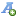 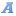 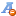 